Unit 8 Lesson 17: Make and Break Apart 10WU Estimation Exploration: 5 and 5 makes 10 (Warm up)Student Task StatementHow many dots are there?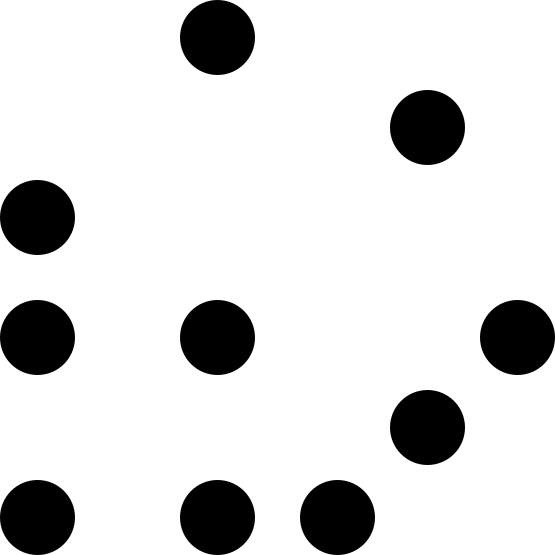 Record an estimate that is:How many dots are there?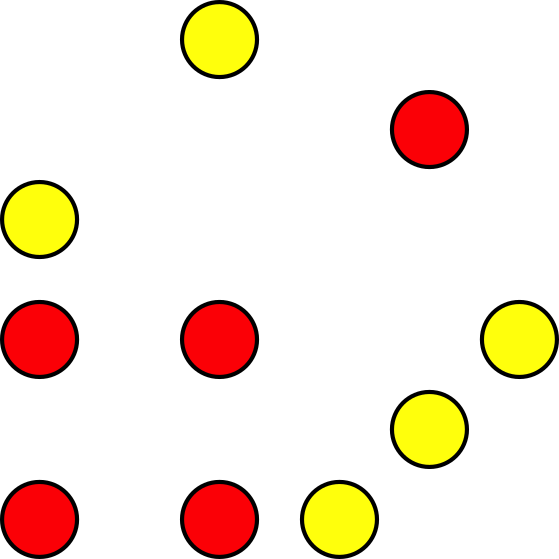 Record an estimate that is:1 10 BeadsStudent Task StatementActivity Synthesis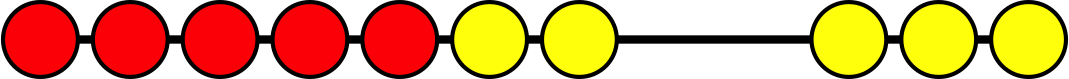 2 Make and Break Apart 10Student Task Statement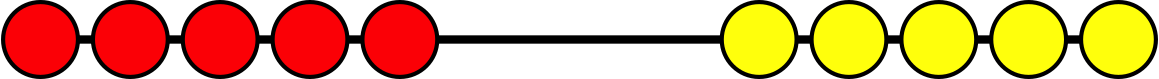 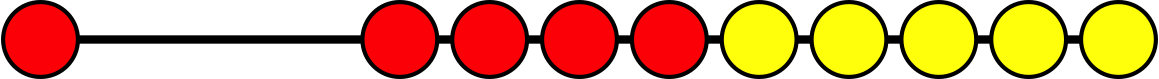 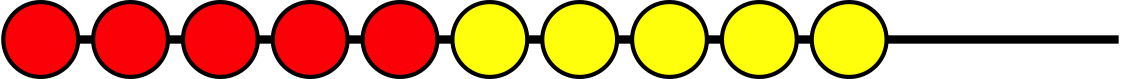 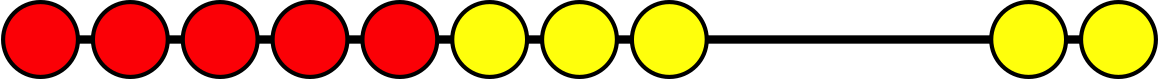 3 Centers: Choice TimeStudent Task StatementChoose a center.Shake and Spill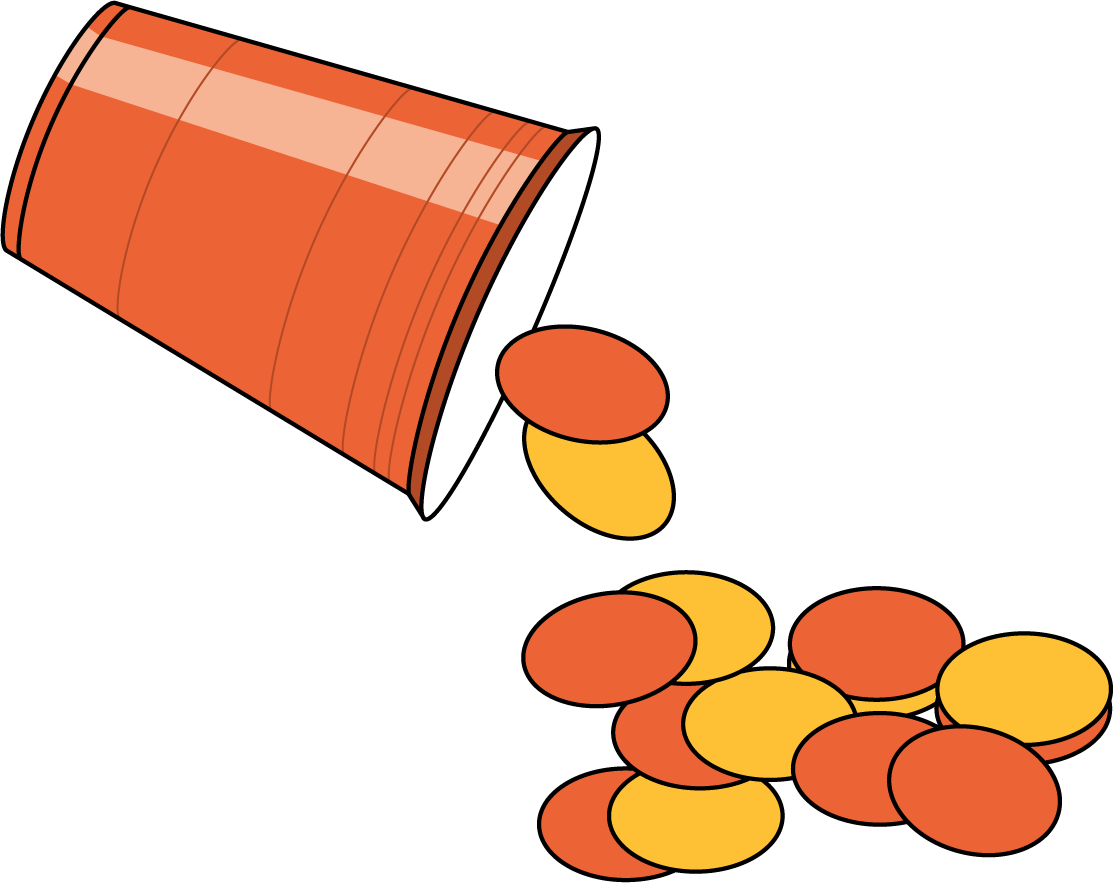 Number Race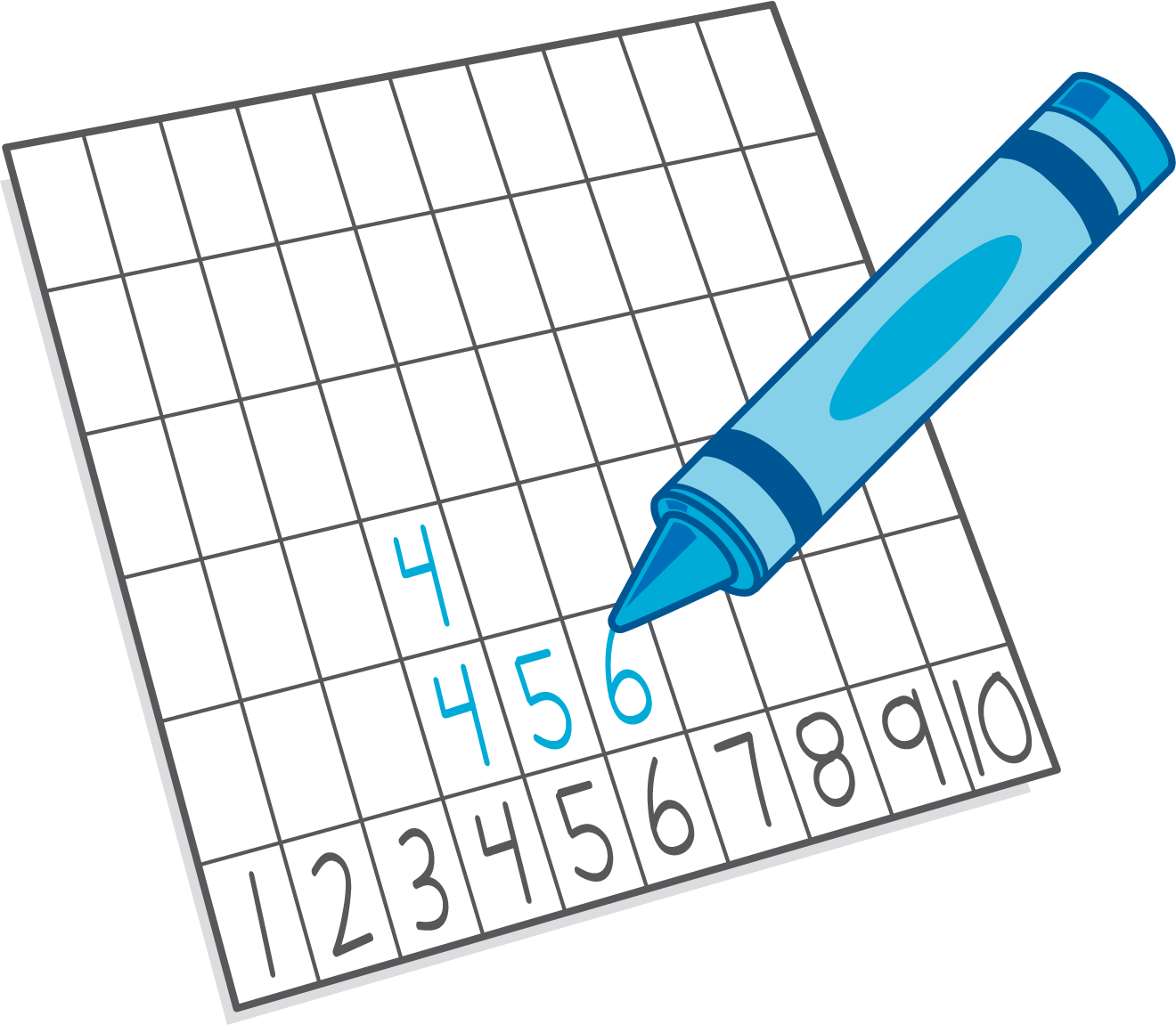 Grab and Count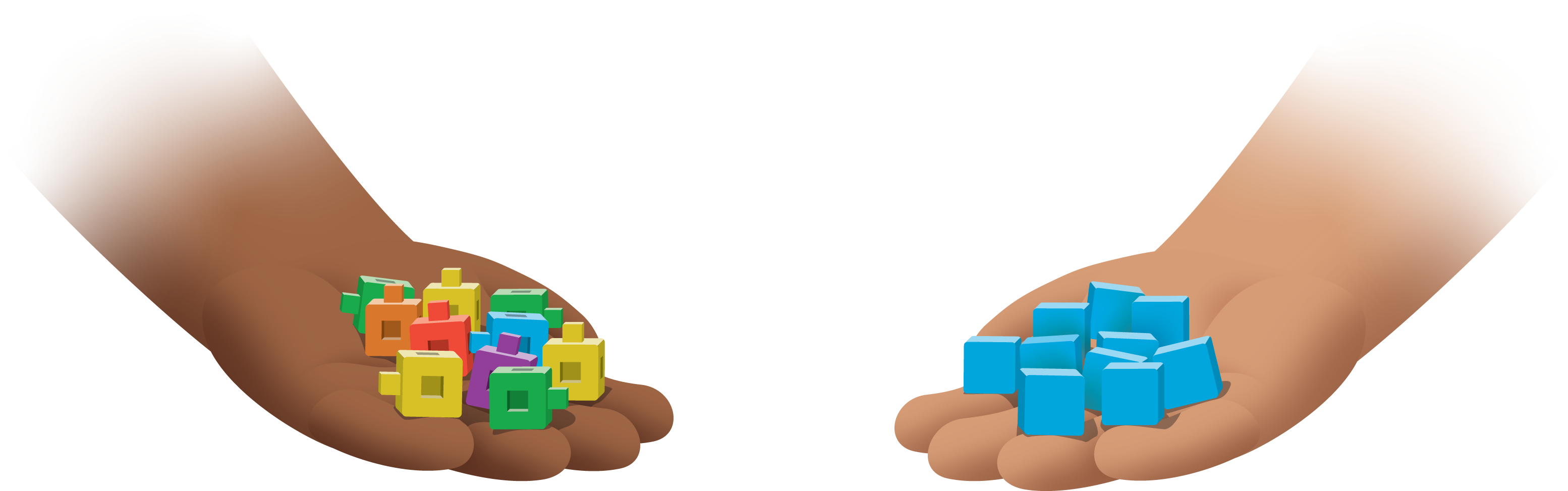 What's Behind My Back?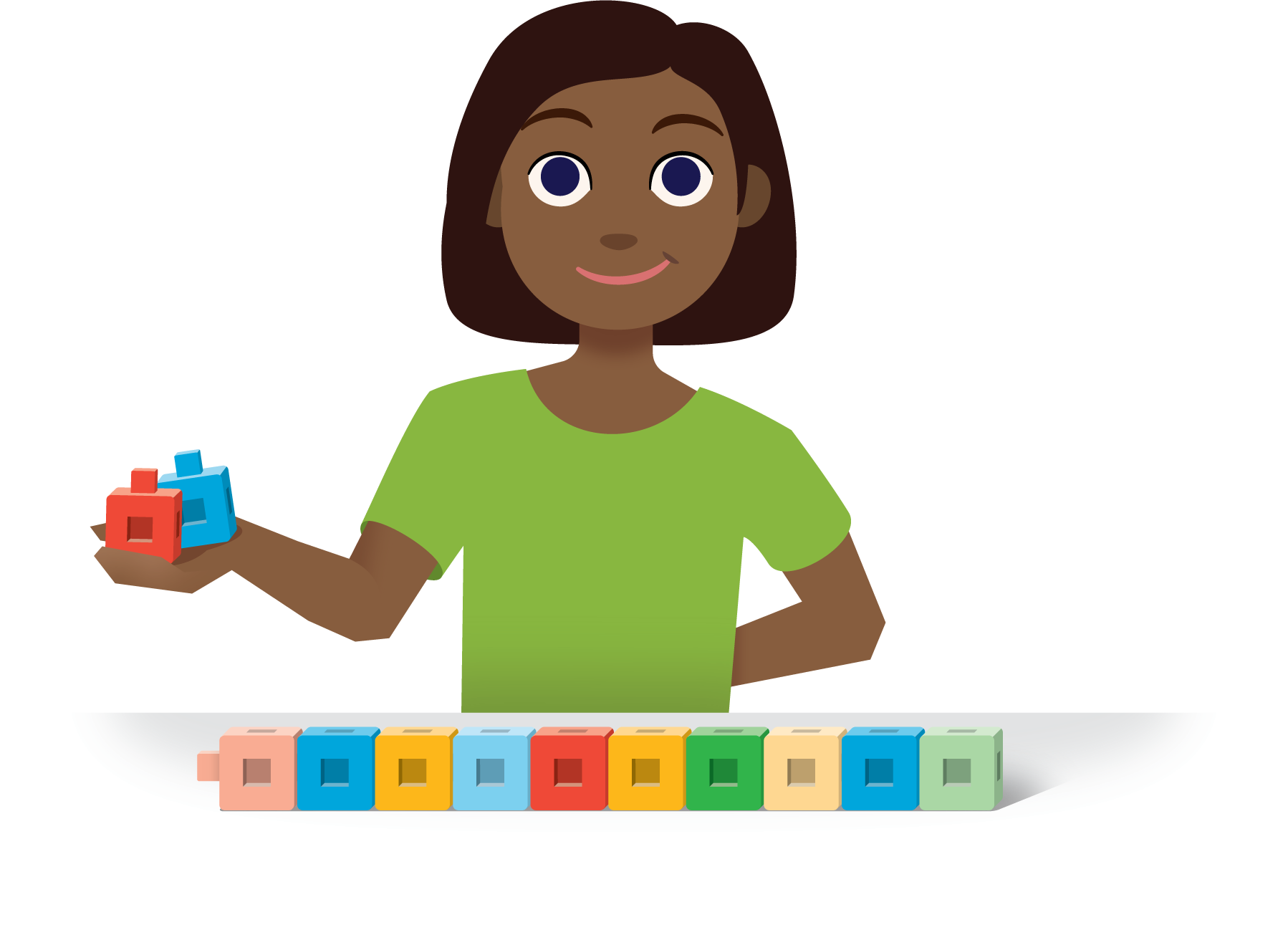 Pattern Blocks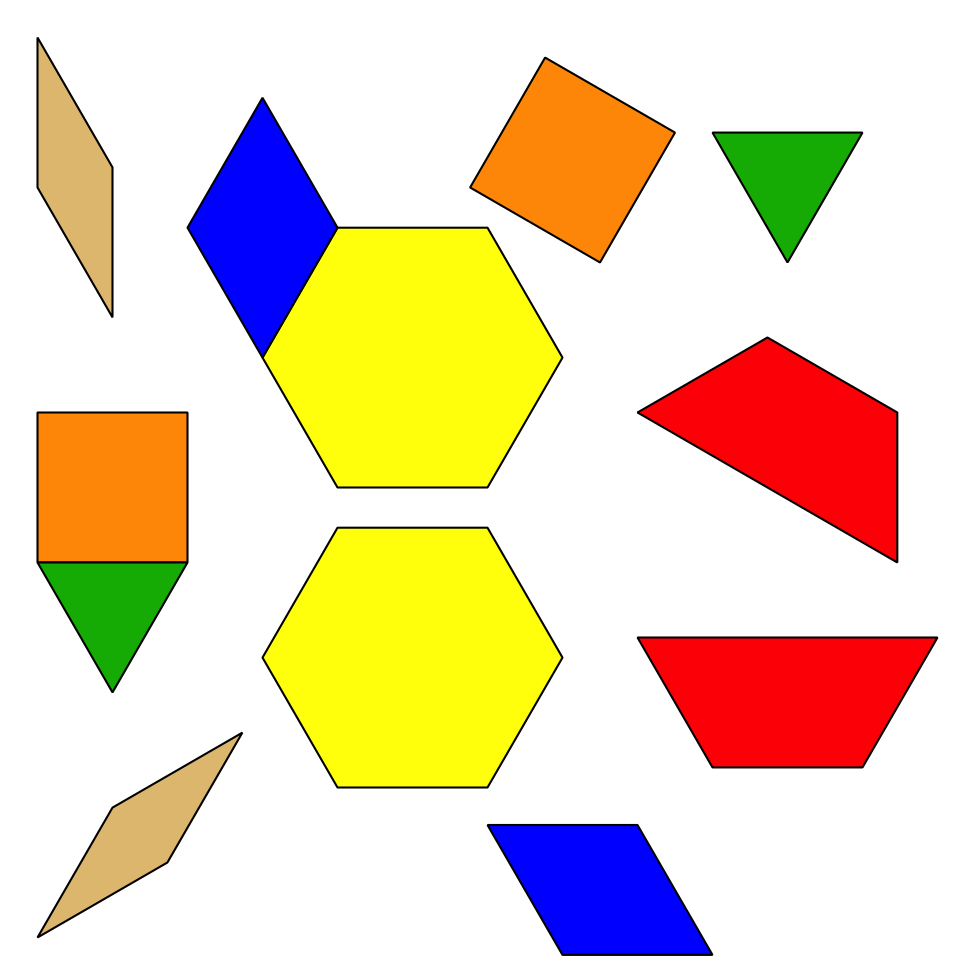 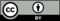 © CC BY 2021 Illustrative Mathematics®too lowabout righttoo hightoo lowabout righttoo high